2024 Fourth of July Parade Entry Form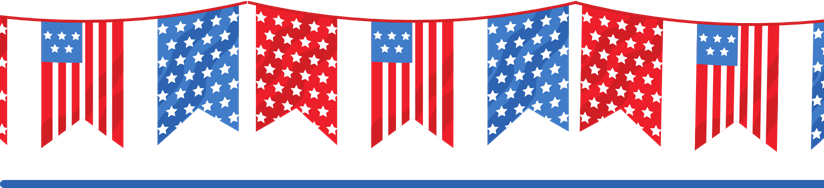 Parade Start time - 10:00 a.m. July 4, 2024Name of Entry: _________________________________________________________________Contact Person: ________________________________________________________________Phone Number: __________________________ Cell: _________________________________Email:________________________________________________________________________Type of Entry: (Please Circle)      Float	Band 	         Auto        	Walkers 	Horses           Classic Car               Bikers                        Other_________________________________________________________________________Describe entry for parade announcers as you come into the square:_______________________________________________________________________________________________________________________________________________________________________________________________________________________________________________________________________________________________________________________All entries need to be at the First Freewill Baptist Church parking lot by 8:30 a.m. 259 Tusquittee St, Hayesville, NC 28904Parade will be leaving at 9:55 for the parade presentation. Parade route will be a loop leaving the church, going left on Ritter Rd., left onto Hiawassee St., left onto Sanderson St., left onto Tusquittee, back to church parking lot. (1.3 miles)Entry forms need to be received by the Chamber Office by noon on Friday, June 28.Awards will be announced at festival after the parade: Most Interactive, Most Patriotic, and Most OriginalSafety Rules: No ATVs.No underage drivers will be allowed to operate a vehicle in the parade. Safety of all participants is the first priority,  have a designated safety officer to ensure the safety your team.Please…. take all your trash with you.The Fourth of July parade and the Freedom Festival is a time to celebrate what we share as Americans. Let’s make this an event that we can be proud of! Please refrain from displaying anything that could be construed as controversial.Drop your entry form off at the Chamber of Commerce or email it to director@claychambernc.com or mail it to 96 Sanderson Street, Hayesville NC 28904.  Forms and route are available online at www.claychambernc.com or in our office.The Clay County Chamber of Commerce reserves the right to have entries removed from the event if he or she fails to follow the event rules. No liability will be assumed by the Clay County Chamber of Commerce board, staff or volunteers for damage, loss, or injury at any time prior to or during the event.  Name: _____________________________ Date: __________________________________Phone: (828) 389-3704               Email: director@claychambernc.com   Website: www.claychambernc.com2024 Fourth of July Freedom Festival Vendor Form9:00 a.m. to 1:00 p.m.Food Vendor*			Retail Vendor             		Non-Profit (Information Only)______ $50.00                  	_____$25.00	               	______No Fee______ Need Electric*All Food Vendors must contact the Health Department 2 weeks in advance to obtain a permit. Contact Joe Jack Sellers 828-389-8326.  Your permit must be on display at booth during the event.Please Print:Name  ____________________________________________________________Address ___________________________________________________________Phone #:  Home _______________________ Cell  _________________________Email _____________________________________________________________Description of Food/Product ____________________________________________________________________________________________________________Vendor GuidelinesI will use the booth assigned to me and will provide my own display equipment and understand that set up will need to be complete by 8:30 a.m. on July 4. Extra vehicles need to be parked behind City Hall. 2.      I understand that this is a rain or shine event and no refunds will be given.  3.	 I understand there will be NO refunds after June 28, 2024 for preregistered vendors. 4.	 I understanded that I am responsible for paying sales tax due on sales made.  5.	 I agree to release and hold harmless the Clay County Chamber of Commerce staff, board members and volunteers, and those connected with this event, from liability in any way for loss or damage of items, displays, theft, or injuries to persons participating in this event.  6.	 I understand that all  items must be the work of the exhibitor.  No buy/sell items from exhibitors or sales reps.I have received a copy of and agree to abide by the vendor rules. Signature: __________________________________ Date: _____________________________Please remit payment to :          CLAY COUNTY CHAMBER OF COMMERCE                                                       96 Sanderson St., Hayesville, NC.  28904     Contact Information:                  Phone: (828) 389-3704                   Email: director@claychambernc.com    Website: www.claychambernc.com